INDICAÇÃO Nº 4392/2017Indica ao Poder Executivo Municipal a roçagem da área do GPA) Guarda Municipal Ambiental.Excelentíssimo Senhor Prefeito Municipal, Nos termos do Art. 108 do Regimento Interno desta Casa de Leis, dirijo-me a Vossa Excelência para sugerir que, por intermédio do Setor competente, seja executada a roçagem Do (GPA) Guarda Municipal Ambiental  No Bairro Cruzeiro do SUL neste Município.Justificativa:Conforme visita realizada “in loco”, este vereador pôde constatar a necessidade de manutenção área pública, que demanda roçagem por parte do poder público. O mato alto, além de propiciar ambiente ideal para a proliferação de insetos. Plenário “Dr. Tancredo Neves”, em 05 de maio de 2.017.EDMILSON IGNÁCIO ROCHADR. EDMILSON-vereador-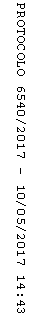 